BAHRIA UNIVERSITY
Student Identity Card Proforma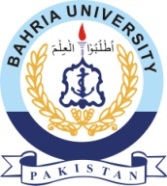 
Instructions:Please write in Capital Letters with ballpoint clearly.Don’t staple the photographs and make sure that it is clear, colored and latest. Photograph must be with PLAIN background and without Stamp/Sign on front side, otherwise form will be rejected.Fields marked with * are compulsory.* Campus: (Please tick anyone)		E-8 Islamabad Campus   	H-11 Islamabad Campus 	     Lahore Campus   		
      BUM&DC                                                 IPP 		   NCMPR   		          Karachi Campus* Name:  * Enrollment No.* CNIC / From ‘B’ No.* Cell Number:* Postal Address:Blood Group:				       	             		* Program:* Admission Date                                                            		* Degree Duration: (in years)			Certificate:I hereby certify that the information given by me is correct. In case of providing wrong information, I may be expelled from Bahria University.								      Student’s Signature: ________________------------------------------------------------------------------------------------------------------------------------------------------------For Office Use OnlyVerified Identity and handed over.						Serial No.: ____________									         (To be issued by IT Directorate)Signature of DD (A&C) ___________________		             		             Received By: ________________												         (Student’s Signature)	Date: _______________	             Two 
      Photographs     (Passport size)  - - - -  -  -     -